Address of the SenderEmail Address of the SenderDateName of ReceiverAddress of the ReceiverSubject: Thank You NoteDear ______ (Name of the Recipient)I am writing this letter to inform you about my resignation. As I have resigned from the position of the Principal of the ______ School (Name of the School), my last working day will be _____ (Write the Date). I want to thank you for your contribution to the school during my tenure as a principal. I appreciate you for the hard work and patience with which you teach the children.I have received positive feedback about you from the teachers as well as the students. I am glad that I got the chance to work with you. I wish you a great future and time ahead. Hoping to meet with you soon.Sincerely,(Signature)Sender’s Full Name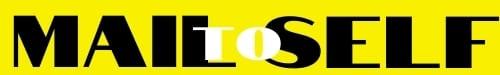 